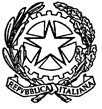 PROGRAMMA SVOLTO LINGUA INGLESE a.s 2017-2018 CLASSE IV SEZ A MATUDA:  4  GENERATING  ELECTRICITYI metodi per la produzione di energia elettricaIl generatoreLa centrale a combustibili fossiliIl reattore nucleare, energia idroelettrica, energia eolicaL’energia rinnovabile: energia solareL’energia rinnovabile: energia geotermicaL’energia rinnovabile: energia da biomasseUDA:  5  DISTRIBUTING   ELECTRICITYLa rete della distribuzione dell’energia elettricaIl trasformatoreL’impianto elettrico di un’abitazioneThomas Edison Nikola TeslaCorrente continua e corrente alternataOrganizzare la distribuzione di energia elettricaI pericoli dell’elettricitàI segnali di sicurezza e prevenzioneUDA:  6  ELECTRONIC COMPONENTSApplications of ElectronicsSemiconductorsThe transistorBasic electronic componentsWorking with transistorsUDA:  7  I CIRCUITI CONVNZIONALI E INTEGRATII circuiti convenzionali e integrati Come funziona un dispositivo elettronicoI segnali analogici e digitaliLa registrazione digitaleGli amplificatoriGli oscillatoriMICROPROCESSORSI microprocessoriLe porte logicheLo sviluppo dei circuiti integratiMontella 09-06-2018Gli alunni                                                                                      Prof.ssa Maria Carmela CriscitielloISTITUTO D’ISTRUZIONE    SUPERIORE“RINALDO D’AQUINO”                  e-mail: avis02100b@istruzione.it     P.E.C. Avis02100b@pec.istruzione.it    C.F. 91010430642ISTITUTO D’ISTRUZIONE    SUPERIORE“RINALDO D’AQUINO”                  e-mail: avis02100b@istruzione.it     P.E.C. Avis02100b@pec.istruzione.it    C.F. 91010430642ISTITUTO D’ISTRUZIONE    SUPERIORE“RINALDO D’AQUINO”                  e-mail: avis02100b@istruzione.it     P.E.C. Avis02100b@pec.istruzione.it    C.F. 91010430642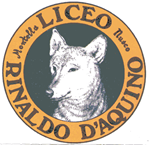 hirpina audacia Liceo Scientifico – Liceo delle Scienze Umane – Liceo Musicale via Scandone – 83048 – Montella (AV)Segreteria:  0827-1949166  fax: 0827-1949162 -Uff. Dirigente Scolastico: 0827 1949161Liceo Classico via Fontanelle, 1 -  83051 – Nusco 0827 64972Istituto Professionale – settore Industria e artigianato – indirizzi: Produzioni Industriali e artigianali (PIA) – Manutenzione e assistenza tecnica (MAT) Istituto Tecnico – settore Tecnologico   - ind. Informatica e Telecomunicazioni Via Verteglie – 83048 - Montella 0827 1949183- fax 0827 1949182 Istituto Tecnico – settore Tecnologico  ind. Meccanica, Meccatronica ed Energia Via Tuoro  - Bagnoli Irpino (AV) -  tel./fax 0827 62268Unità Didattica II livello rete territoriale CPIA (già corso serale “Sirio”)Via Tuoro – 83043 Bagnoli Irpino (AV) – tel 0827 62268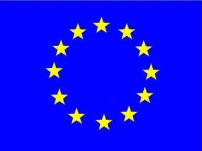 